MODULE DESCRIPTION FORMنموذج وصف المادة الدراسية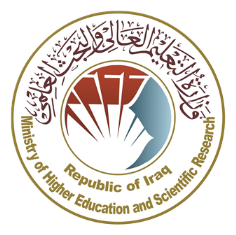 Ministry of Higher Education and Scientific Research - IraqUniversity of DiyalaCollege of EngineeringDepartment of Materials Engineering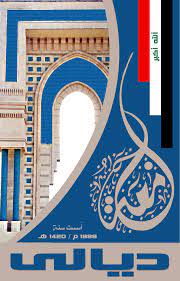 Module Informationمعلومات المادة الدراسيةModule Informationمعلومات المادة الدراسيةModule Informationمعلومات المادة الدراسيةModule Informationمعلومات المادة الدراسيةModule Informationمعلومات المادة الدراسيةModule Informationمعلومات المادة الدراسيةModule Informationمعلومات المادة الدراسيةModule Informationمعلومات المادة الدراسيةModule TitleInsulating materialsInsulating materialsInsulating materialsInsulating materialsModule DeliveryModule DeliveryModule DeliveryModule Type☐ Theory    ☒  Lecture      ☐  Lab ☐ Tutorial☐ Practical☒   Seminar☐ Theory    ☒  Lecture      ☐  Lab ☐ Tutorial☐ Practical☒   Seminar☐ Theory    ☒  Lecture      ☐  Lab ☐ Tutorial☐ Practical☒   SeminarModule CodeMAE435‎MAE435‎MAE435‎MAE435‎☐ Theory    ☒  Lecture      ☐  Lab ☐ Tutorial☐ Practical☒   Seminar☐ Theory    ☒  Lecture      ☐  Lab ☐ Tutorial☐ Practical☒   Seminar☐ Theory    ☒  Lecture      ☐  Lab ☐ Tutorial☐ Practical☒   SeminarECTS Credits 2222☐ Theory    ☒  Lecture      ☐  Lab ☐ Tutorial☐ Practical☒   Seminar☐ Theory    ☒  Lecture      ☐  Lab ☐ Tutorial☐ Practical☒   Seminar☐ Theory    ☒  Lecture      ☐  Lab ☐ Tutorial☐ Practical☒   SeminarSWL (hr/sem)30303030☐ Theory    ☒  Lecture      ☐  Lab ☐ Tutorial☐ Practical☒   Seminar☐ Theory    ☒  Lecture      ☐  Lab ☐ Tutorial☐ Practical☒   Seminar☐ Theory    ☒  Lecture      ☐  Lab ☐ Tutorial☐ Practical☒   SeminarModule LevelModule LevelUGx1  4  Semester of DeliverySemester of DeliverySemester of DeliverySemester of Delivery2 Administering DepartmentAdministering DepartmentMaterials Engineering  College College of Engineering College of Engineering College of Engineering College of EngineeringModule Leader e-mailModule Leader’s Acad. TitleModule Leader’s Acad. TitleLecturerModule Leader’s QualificationModule Leader’s QualificationModule Leader’s QualificationModule Leader’s QualificationModule TutorNoneNone e-mailNoneNoneNoneNonePeer Reviewer NamePeer Reviewer NameNone e-mailNoneNoneNoneNoneScientific Committee Approval DateScientific Committee Approval Date19/10/2023Version NumberVersion NumberVersion Number1.01.0Relation with other Modulesالعلاقة مع المواد الدراسية الأخرىRelation with other Modulesالعلاقة مع المواد الدراسية الأخرىRelation with other Modulesالعلاقة مع المواد الدراسية الأخرىRelation with other Modulesالعلاقة مع المواد الدراسية الأخرىPrerequisite module NoneSemesterNoneCo-requisites moduleNoneSemesterNaneModule Aims, Learning Outcomes and Indicative Contentsأهداف المادة الدراسية ونتائج التعلم والمحتويات الإرشاديةModule Aims, Learning Outcomes and Indicative Contentsأهداف المادة الدراسية ونتائج التعلم والمحتويات الإرشادية Module Objectivesأهداف المادة الدراسيةThis module aims toTo develop an understanding of the fundamental laws and elements of electrical circuits. To learn the energy properties of electric elements and the techniques to measure voltage and current. To develop the ability to apply circuit analysis to DC and AC circuits. Another objective is to prepare students to take some more advanced courses in the area of circuits and electronics.Module Learning Outcomesمخرجات التعلم للمادة الدراسيةKnowledge of basic terms in electrical engineering.Learn about Ohm's law and the relationship of current with voltageLearn about Kirchhoff's lawsLearn about the properties of conductors and insulatorsApply the knowledge of basic circuital laws and simplify the dc and ac networks using reduction techniques.analyse the dc and ac circuits using mesh and nodal analysis and network simplification theorems.Indicative Contentsالمحتويات الإرشاديةThis course description provides a summary of the most important characteristics of the course and the learning outcomes that the student is expected to achieve, demonstrating whether he or she has made the most of the learning opportunities available. It must be linked to the program descriptionLearning and Teaching Strategiesاستراتيجيات التعلم والتعليمLearning and Teaching Strategiesاستراتيجيات التعلم والتعليمStrategiesThe main strategy that will be adopted in delivering this module is to encourage students’ participation in the exercises, while at the same time refining and expanding their critical thinking skills. This will be achieved through classes, interactive seminars and by considering types of simple experiments involving some sampling activities that are interesting to the students.Module Evaluationتقييم المادة الدراسيةModule Evaluationتقييم المادة الدراسيةModule Evaluationتقييم المادة الدراسيةModule Evaluationتقييم المادة الدراسيةModule Evaluationتقييم المادة الدراسيةModule Evaluationتقييم المادة الدراسيةAsAsTime/NumberWeight (Marks)Week DueRelevant Learning OutcomeFormative assessmentQuizzes65% (5)2, 4, 6, 8, 10, 12LO #1 to #11Formative assessmentAssignments35% (5)3, 7, 13LO #1 to #10Formative assessmentProjects / Lab./ //     /Formative assessmentGroup Presentation110% (10)15LO #1 - #14Summative assessmentMidterm Exam2hrs. 20% (20)6 and 12LO #1 - #14Summative assessmentFinal Exam3hrs. 60% (60)16AllTotal assessmentTotal assessmentTotal assessment100% (100 Marks)Delivery Plan (Weekly Syllabus)المنهاج الاسبوعي النظريDelivery Plan (Weekly Syllabus)المنهاج الاسبوعي النظريWeek  Material CoveredWeek 1Principle and theory of Insulating materialsWeek 2Principle properties  of  Insulating materialsWeek 3Classification of Insulating materialsWeek 4Introduction to insulating materialsWeek 5Effect of frequency on dielectric constant, effect of temperature on polarizationWeek 6Ferroelectric materials ,paraelectric materials , hysteresis curve.Week 7Pizoelectricity, important  requirements of good insulating  materialsWeek 8Frequency dependence of electronic polarization ,Ionic polarizationWeek 9Dielectric loses, significance of the loss tangent, depending of the loss tangent on temperature and frequencyWeek 10Frequency and temperature depending of the dielectric constant of polar dielectric properties of polymeric systemsWeek 11, 12 Atomic origin of  magnetism materials, magnetic permeability , magnetic susceptibilityClassification of magnetic materialsWeek 13Magnetization and Saturation, Domain theory  of ferromagnetism, effect of temperatureWeek 14Hysteresis curves , Hard and Soft magnetic materialsWeek 15Applications of magnetic materials / Final Exam Learning and Teaching Resourcesمصادر التعلم والتدريسLearning and Teaching Resourcesمصادر التعلم والتدريسLearning and Teaching Resourcesمصادر التعلم والتدريسTextAvailable in the Library?Required Texts1) Insulation materials science and application, SoLAs, 20142) The complete guide to electrical insulation, Megger,      2006YesRecommended TextsRadiation shielding for clinics and small Hospitals, Hanson G.,2013		                   Grading Schemeمخطط الدرجات		                   Grading Schemeمخطط الدرجات		                   Grading Schemeمخطط الدرجات		                   Grading Schemeمخطط الدرجات		                   Grading Schemeمخطط الدرجاتGroupGradeالتقديرMarks %DefinitionSuccess Group(50 - 100)A - Excellentامتياز90 - 100Outstanding PerformanceSuccess Group(50 - 100)B - Very Goodجيد جدا 80 - 89Above average with some errorsSuccess Group(50 - 100)C - Goodجيد70 - 79Sound work with notable errorsSuccess Group(50 - 100)D - Satisfactoryمتوسط 60 - 69Fair but with major shortcomingsSuccess Group(50 - 100)E - Sufficientمقبول 50 - 59Work meets minimum criteriaFail Group(0 – 49)FX – Fail راسب (قيد المعالجة)(45-49)More work required but credit awardedFail Group(0 – 49)F – Fail راسب(0-44)Considerable amount of work requiredNote: Marks Decimal places above or below 0.5 will be rounded to the higher or lower full mark (for example a mark of 54.5 will be rounded to 55, whereas a mark of 54.4 will be rounded to 54. The University has a policy NOT to condone "near-pass fails" so the only adjustment to marks awarded by the original marker(s) will be the automatic rounding outlined above.Note: Marks Decimal places above or below 0.5 will be rounded to the higher or lower full mark (for example a mark of 54.5 will be rounded to 55, whereas a mark of 54.4 will be rounded to 54. The University has a policy NOT to condone "near-pass fails" so the only adjustment to marks awarded by the original marker(s) will be the automatic rounding outlined above.Note: Marks Decimal places above or below 0.5 will be rounded to the higher or lower full mark (for example a mark of 54.5 will be rounded to 55, whereas a mark of 54.4 will be rounded to 54. The University has a policy NOT to condone "near-pass fails" so the only adjustment to marks awarded by the original marker(s) will be the automatic rounding outlined above.Note: Marks Decimal places above or below 0.5 will be rounded to the higher or lower full mark (for example a mark of 54.5 will be rounded to 55, whereas a mark of 54.4 will be rounded to 54. The University has a policy NOT to condone "near-pass fails" so the only adjustment to marks awarded by the original marker(s) will be the automatic rounding outlined above.Note: Marks Decimal places above or below 0.5 will be rounded to the higher or lower full mark (for example a mark of 54.5 will be rounded to 55, whereas a mark of 54.4 will be rounded to 54. The University has a policy NOT to condone "near-pass fails" so the only adjustment to marks awarded by the original marker(s) will be the automatic rounding outlined above.